                         Scranton School District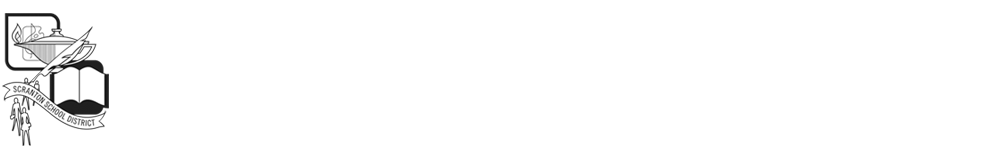 425 N. Washington AvenueScranton, PA 18503Workplace Safety Committee Meeting AgendaFebruary 23, 2016Call to orderAttendance/Sign InVisitorsNew Members: Meg Duffy/Fred Bresser – WillardLaura Roche – MonticelloJoe Hanni – Northeast IntermediateRead/Review minutes of last meetingApproval of meeting minutesNew BusinessRe-certification – We are due for our re-certification in May. We do not have a date set yet because the calendar is not posted that far in advance. As soon as the information becomes available we will schedule our training so everyone can make the proper arrangements (this will take place during the school day). This is done as a webinar and is typically 1 ½ hours long. We will try and set up in the conference room and participate as group. If you cannot attend we can make arrangements for you to participate in the webinar from your school at the designated time. This re-certification is mandatory.Prescott - There are several doors in the building that do not have the wire clip that goes into the security locks at the bottom of the door.  If we have any, Prescott would greatly appreciate them.We will be installing cameras at Armstrong Elementary. Webinars – There are many webinars that are available at no cost to the district. March calendar is attached. Next regular meeting is tentatively scheduled to be held on March 22, 2016 at 3:30 PM - SSD Board RoomAdjournment